整形外科問診表受診日　　令和　　　年　　　月　　　日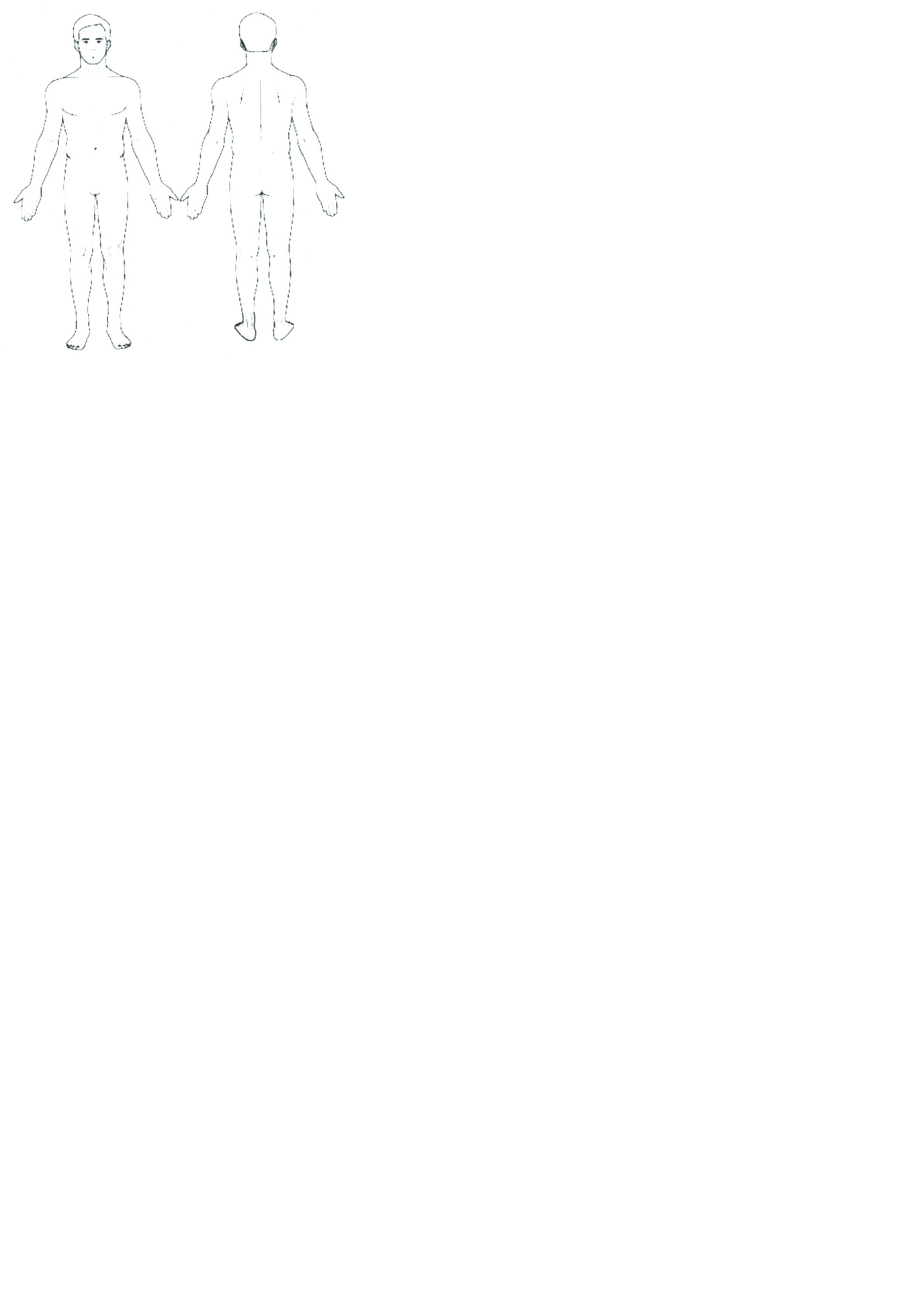 どのような症状で来院されましたか？□痛い　□しびれる　□腫れ　□動きにくい□その他（　　　　）　　＊症状のある部位はどこですか？□頸椎（首）　□背部　□腰椎　□膝（右・左）□肩（右・左）□足首（右・左）□その他→図へいつごろから症状は出てきましたか？　　　年　　　月　　　日　から症状が出たきっかけ・原因は何ですか？□交通事故　□仕事中　□特に原因なし　□その他（　　　　　　　　　　）今回の症状で他の医療機関を受診されていればお答えください。（　　　　　　　　　　　　　　　　　　　）病院・医院治療内容：□投薬　□注射　□物療　□その他（　　　　　　　　　　　　　　　　　　　　　　　）検　　査：□レントゲン　□ＭＲＩ　□その他（　　　　　　　　　　　　　　　　　　　　　　　）現在治療中の病気があればお答えください。□高血圧　□糖尿病　□心臓病（狭心症・不整脈など）　□脳梗塞　□腎臓病　□喘息　□胃潰瘍□高脂血症　　□その他（　　　　　　　　　　　　　　　　　　　　　）□治療中の病気はない過去に怪我や病気で手術を受けたことがあればお答えください。手術名（　　　　　　　　　　　　：　　　　年）（　　　　　　　　　　　　　　：　　　　年）薬や食べ物でアレルギーが出たことがあればお答えください。□ある：薬（　　　　　　　　　　　　　　）　食べ物（　　　　　　　　　　）　　□ない女性の方へ：妊娠している可能性がありますか？□はい　　□いいえ名　前（フリガナ）性別生年月日身長体重職業男・女　年　  月 　 日　　歳cmkg住　所：〒　　　　　　　　　　　　　　　　　　電話番号：（　　　　　）　　　　－住　所：〒　　　　　　　　　　　　　　　　　　電話番号：（　　　　　）　　　　－住　所：〒　　　　　　　　　　　　　　　　　　電話番号：（　　　　　）　　　　－住　所：〒　　　　　　　　　　　　　　　　　　電話番号：（　　　　　）　　　　－住　所：〒　　　　　　　　　　　　　　　　　　電話番号：（　　　　　）　　　　－住　所：〒　　　　　　　　　　　　　　　　　　電話番号：（　　　　　）　　　　－